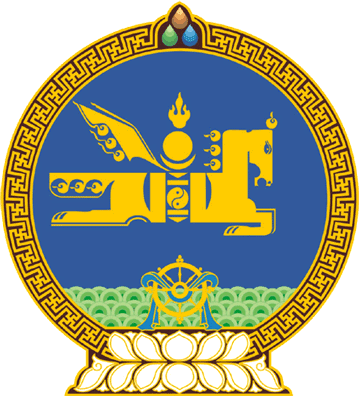 МОНГОЛ УЛСЫН ИХ ХУРЛЫНТОГТООЛ2020 оны 01 сарын 30 өдөр     		            Дугаар 09                     Төрийн ордон, Улаанбаатар хот   Тооллогын комисс байгуулах тухай	Монгол Улсын Их Хурлын тухай хуулийн 6 дугаар зүйлийн 6.13 дахь хэсэг, Монгол Улсын Их Хурлын чуулганы хуралдааны дэгийн тухай хуулийн 91 дүгээр зүйлийн 91.3 дахь хэсгийг үндэслэн Улсын Их Хурлаас ТОГТООХ нь:	1.Н.Номтойбаярын Улсын Их Хурлын гишүүний бүрэн эрхийг түдгэлзүүлэх эсэх асуудлаар нууц санал хураалтыг зохион байгуулж, дүнг танилцуулах үүрэг бүхий тооллогын комиссыг Улсын Их Хурлын гишүүн Ж.Бат-Эрдэнэ, Х.Нямбаатар, Ц.Цогзолмаа нарын бүрэлдэхүүнтэйгээр байгуулсугай.	2.Нууц санал хураалт явуулах журмыг тогтоож, санал хураалтыг зохион байгуулж, дүнг нэгдсэн хуралдаанд танилцуулахыг тооллогын комисст даалгасугай.			МОНГОЛ УЛСЫН 			ИХ ХУРЛЫН ДЭД ДАРГА				   Л.ЭНХ-АМГАЛАН